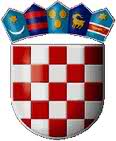    REPUBLIKA HRVATSKA  VARAŽDINSKA ŽUPANIJA       OPĆINA SVETI ILIJA              Općinsko vijećeKLASA: 363-02/18-03/01                                                                         URBROJ: 2186/08-18-11Sveti Ilija, 04.10.2018.												Na temelju članka 21., članka 22., članka 23., članka 33. i članka 48. Zakona o komunalnom gospodarstvu („Narodne novine“ broj 68/18) i članka 30. Statuta Općine Sveti Ilija („Službeni vjesnik Varaždinske županije“, broj 5/18), Općinsko vijeće Općine Sveti Ilija na  svojoj 11. sjednici održanoj dana 04.10.2018. donosiOdluku o komunalnim djelatnostima koje se mogu obavljati na temelju pisanog ugovoraI. OPĆE ODREDBEČlanak 1.Ovom Odlukom se određuju:komunalne djelatnosti koje se mogu obavljati na temelju pisanog ugovora o 	povjeravanju obavljanja komunalne djelatnosti fizičkoj ili pravnoj osobi iuvjeti i mjerila za provedbu prikupljanja ponuda ili javnog natječaja za povjeravanje 	tih djelatnosti na temelju pisanog ugovora te druga pitanja od značaja za obavljanje tih 	djelatnosti.II. ODREĐIVANJE KOMUNALNIH DJELATNOSTIČlanak 2.Komunalne djelatnosti koje se mogu obavljati na temelju pisanog ugovora o povjeravanju obavljanja komunalne djelatnosti fizičkoj ili pravnoj osobi jesu:održavanje nerazvrstanih cesta,održavanje javnih zelenih površina,održavanje javne rasvjete.Članak 3.Komunalne djelatnosti iz članka 2. ove Odluke financiraju se isključivo iz sredstava Proračuna Općine Sveti Ilija i to iz sredstava komunalne naknade.Članak 4.Pod održavanjem nerazvrstanih cesta podrazumijeva se skup mjera i radnji koje se obavljaju tijekom cijele godine na nerazvrstanim cestama, uključujući i svu opremu, uređaje i instalacije, sa svrhom održavanja prohodnosti i tehničke ispravnosti cesta i prometne sigurnosti na njima (redovito održavanje), kao i mjestimičnog poboljšanja elemenata ceste, osiguravanja sigurnosti i trajnosti ceste i cestovnih objekata i povećanja sigurnosti prometa (izvanredno održavanje), a u skladu s propisima kojima je uređeno održavanje cesta.Održavanje nerazvrstanih cesta dijeli se na redovito i izvanredno održavanje sukladno Pravilniku o održavanju cesta.Redovito održavanje cesta podrazumijeva sljedeće poslove:nadzor i pregled cesta i objekata,redovito održavanje prometnih površina,redovito održavanje bankina,redovito održavanje pokosa,redovito održavanje prometne signalizacije i opreme,redovito održavanje cestovnih naprava i uređaja,redovito održavanje vegetacije,osiguranje preglednosti,čišćenje ceste,redovito održavanje cestovnih objekata,interventni radovi,zimska služba.Izvanredno održavanje cesta podrazumijeva sljedeće poslove:obnavljanje i zamjenu kolničkog zastora,ojačanje kolnika u svrhu obnove i povećanja nosivosti i kvalitete vožnje,mjestimične popravke kolničke konstrukcije ceste u svrhu zaštite i povećanja nosivosti ceste,poboljšanje sustava odvodnje ceste,zamjenu, ugrađivanje nove i poboljšanje vertikalne prometne signalizacije i opreme ceste (kilometarski i smjerokazni stupići, zaštitne ograde i slično) na većim dijelovima ceste,saniranje odrona i popuzina,radovi na zaštiti kosina od erozije,sanacija obložnih zidova,zaštita ceste od podlokavanja,radove na uređenju zelenila u svrhu biološke zaštite ceste, ukrašavanja okoliša i zaštite od snježnih zapuha,pojedinačne korekcije geometrijskih elemenata ceste (ublažavanje oštrih krivina, uređenje poprečnih nagiba, stajališta uz cestu i drugo) sa svrhom poboljšanja sigurnosti prometa, kojima se ne mijenja usklađenost s lokacijskim uvjetima u skladu s kojim je cesta izgrađena,uređenje raskrižja u istoj razini (oblikovanje, preglednost, ugradnja nove signalizacije i opreme kojim se ne mijenja usklađenost s lokacijskim uvjetima u skladu s kojim je cesta izgrađena,poboljšanje uvjeta prometa uređenjem stajališta, odmorišta, pješačkih staza, obnovu i postavu instalacija, opreme i uređaja ceste.Svaki od navedenih poslova redovitog ili izvanrednog održavanja nerazvrstanih cesta može biti predmet posebnog postupka za odabir izvoditelja te sklapanje ugovora koji se pokreće na temelju stvarne potrebe za istim.Članak 5.Pod održavanjem javnih zelenih površina podrazumijeva se košnja, obrezivanje i sakupljanje biološkog otpada s javnih zelenih površina, obnova, održavanje i njega drveća, ukrasnog grmlja i drugog bilja, popločenih i nasipanih površina u parkovima, opreme na dječjim igralištima, fitosanitarna zaštita bilja i biljnog materijala za potrebe održavanja i drugi poslovi potrebni za održavanje tih površina.Članak 6. Pod održavanjem javne rasvjete podrazumijeva se upravljanje i održavanje instalacija javne rasvjete, uključujući podmirivanje troškova električne energije, za rasvjetljavanje površina javne namjene.Članak 7.Komunalne djelatnosti iz članka 2. ove Odluke obavljaju se na temelju pisanog ugovora u sljedećem vremenskom trajanju:održavanje nerazvrstanih cesta (Ugovor se zaključuje na vrijeme do 4 (četiri) godine),održavanje javnih zelenih površina (Ugovor se zaključuje na vrijeme do 4 (četiri) godine), održavanje javne rasvjete (Ugovor se zaključuje na vrijeme do 4 (četiri) godine).Vrijeme na koje će se zaključiti pisani ugovor za komunalne djelatnosti iz ovog članka utvrđuje načelnik Općine Sveti Ilija posebnom odlukom, prije provedbe postupka.U slučaju povećanja opsega komunalnih poslova u tijeku roka na koji je zaključen ugovor, isto će se urediti dodatkom osnovnog ugovora kojeg će zaključiti Općinski načelnik u skladu sa svojim zakonskim ovlastima, a bez posebne odluke Općinskog vijeća Općine Sveti Ilija.Članak 8.Postupak odabira osobe s kojom se sklapa ugovor o povjeravanju obavljanja komunalne djelatnosti te sklapanje, provedba i izmjene tog ugovora provode se prema propisima o javnoj nabavi.Prikupljanju ponuda pristupiti će se kada vrijednost poslova komunalne djelatnosti u godišnjem iznosu ne prelazi procijenjenu vrijednost od = 200.000,00 kn (bez PDV-a), a sukladno odredbama Pravilnika o provedbi postupka jednostavne nabave (“Službeni vjesnik Varaždinske županije“ broj 11/17). Članak 9.Kada vrijednost poslova komunalne djelatnosti u godišnjem iznosu prelazi procijenjenu vrijednost od = 200.000,00 kn (bez PDV-a), postupak odabira osobe s kojom se sklapa ugovor o povjeravanju obavljanja komunalne djelatnosti provodi se sukladno odredbama Zakona o javnoj nabavi („Narodne novine“ broj 120/16).Članak 10.Nakon provedenog postupka odabira najpovoljnijeg ponuditelja, Ugovor o povjeravanju komunalnih poslova sklapa općinski načelnik. Ugovor iz stavka 1. ovog članka obavezno sadrži:Djelatnost za koju se sklapa ugovor,Vrijeme na koje se sklapa ugovor,Vrstu i opseg poslova,Način određivanja cijene za obavljanje poslova, te način i rok plaćanja,Jamstvo izvršitelja o ispunjenju ugovora.III.	PRIJELAZNE I ZAVRŠNE ODREDBEČlanak 11.Ugovori o povjeravanju poslova za obavljanje komunalne djelatnosti sklopljeni prije stupanja na snagu ove Odluke, ostaju na snazi do isteka ugovornog roka ili do raskida istih.Stupanjem na snagu ove Odluke prestaje važiti Odluka o komunalnim djelatnostima koje se mogu obavljati na temelju pisanog ugovora („Službeni vjesnik Varaždinske županije“ broj 5/18) i Izmjene i dopune Odluke o komunalnim djelatnostima koje se mogu obavljati na temelju pisanog ugovora („Službeni vjesnik Varaždinske županije“ broj 28/18).Ova Odluka stupa na snagu osmog dana od dana objave u „Službenom vjesniku Varaždinske županije“.						Predsjednik Općinskog vijeća						Zdravko Ostroški, dipl. ing.